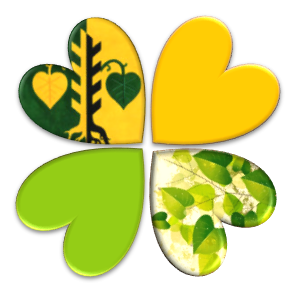 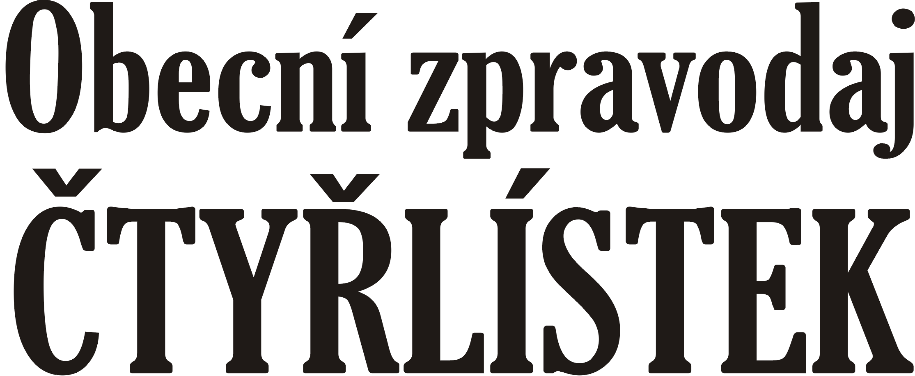 Milí spoluobčané,ten, kdo s obavou vyhlížel letní žhavé dny, si nyní spokojeně vychutnává první ranní   a večerní chladivé doušky a těší se na vlídně zářivé „Babí léto“. Naopak ti, kteří, jak se říká „jedou na solární baterie“, s rozkoší sledují mihotání poledním žárem rozpáleného vzduchu a vsakují do svých akumulačních nádrží tu ještě stále prudkou sluníčkovou sílu. Možná Vás napadne otázka, do jaké skupiny patří asi náš Čtyřlístek. No, moc rád se vyhříval, aby nabral dost sil a mohl se s Vámi zase o něco zajímavého podělit, ale protože mu ze samého sucha při pochůzkách vyschly nožičky, tak už také čím dál častěji vyhlíží podzimní mráčky pršláčky. Jako jaru sluší povídání o veškeré Boží drobotině, s létem ať už chceme nebo ne, odjakživa souvisí téma ohně. A) Z minulosti – „Historie hasičských sborů v naší obci“Oheň byl odjakživa obávaným nepřítelem člověka, neboť škody, které svou zhoubnou činností působí, jsou nedozírné. V krátké době obrátí majetek člověka v popel, ožebračí ho, případně zmrzačí. Lidé však chránili majetek všemožným způsobem, ale ohňům přece jen nezabránili. Požáry mělo omezit vydávání místních požárních řádů, především pak patent z roku 1755 pro hašení ohně, který však byl respektovaný mimo Prahu jen benevolentně. Účinnější byl požární řád Josefa II. z roku 1785 a následné stavební řády, které měly za příčinu to, že „za humna“ se stěhovaly sušárny ovoce, kovárny či vytápěné kotliny k bělení pláten, aby neohrožovaly domy ve vsi. Ale ani tak člověk souboj s ohněm nevyhrál, velká část domů byla totiž ze dřeva, pokryta šindelem nebo došky a tak jistotu bezpečí před ohněm dávaly místním občanům až zřizované hasičské sbory, jejichž činnost byla v té době více než záslužná a být členem hasičského sboru se odjakživa pokládalo za velkou čest.Z požární knihy licibořických hasičů se dozvídáme, že dne 16. června 1896 udeřil za prudké bouře blesk do hospody „U Paulusových“ v Petříkovicích. Zlověstný sloup černého dýmu vyvalil se k obloze, zvony v okolí se tesklivě rozezvučely, žalostné „hoří“ zaznělo krajem. Kdo mohl, pospíchal k ohni. I licibořičtí občané a s nimi pan učitel Václav Stehlík vyjeli s obecní stříkačkou, aby přispěli k uhašení ohně. Než však do Petříkovic tu kárku dotlačili, bylo po ohni. Svou technickou vyspělost mohli prokázat o pár let později proti požáru ve Rteníně, přesněji 9. srpna 1898, kdy hořely     3 statky s veškerou uskladněnou úrodou a také 10. ledna 1904 v Mladoňovicích, kde hořela usedlost pana Smetánky.Právě asi přítomnost okolních hasičských sborů dovedla místní občany ke zřízení vlastních sborů, které v našich obcích vznikaly kolem roku 1900.V tomto období byl zřízen i hasičský sbor v Petříkovicích a kolem roku 1906 je zde vystavěna hasičská zbrojnice. Do té je později v roce 1933 zakoupena hasičská stříkačka, která byla pořízena ze vstupného z hasičských plesů v místním hostinci        u Paulusů a také z příspěvků od místních občanů.K založení hasičského sboru v Mladoňovicích se váže nemilá příhoda. Hasiči uspořádali v mýtecké hospodě „U Blehů“ ples. Po stěnách jako výzdobu rozvěsili hadice a různé hasičské nářadí. Muzika vesele vyhrávala, a najednou se strhl křik, že    v  Mladoňovicích hoří. Bylo po zábavě, nastal zmatek a k požáru se díky té nešťastně zvolené výzdobě přijelo pozdě. Potom už se nikdy podobným způsobem sál nezdobil.V roce 1898 byl založen hasičský sbor v Čejkovicích. Po založení tohoto souboru se jeho členy stali občané z Čejkovic, Pohledu a Zbyhněvic, tedy celé tehdy čejkovické obce. Sbor měl 15 zakládajících členů s velitelem Josefem Zitou a vlastnil 120 m hadic, 4 m savic, 12 kusů bouracího nářadí, dvě svítilny, 1 čtyřkolovou stříkačku a 14 výstrojů pro mužstvo. Toto inventární nářadí bylo tehdy ceněno na 2000 Kč. Hned po založení souboru složili členové podíly na vybudování hasičské zbrojnice v Pohledu. Ta již dnes bohužel nestojí, současná hasičská zbrojnice je původně sušárna ovoce, která byla v roce 1983 přestavěna. Tento sbor zasahoval při velkém požáru v Mladoňovicích, ke kterému došlo dne 26. 5. 1910, tehdy shořely tři domovní stavení a dvě stodoly. Další zásah následoval v roce 1915 v Petříkovicích. Byli přítomni také  u požáru v roce 1922, kdy blesk zapálil dům u Vacků v Čejkovicích a v bouři a silném větru se oheň přenesl ke Smetánkovým, kde měli již složenou úrodu. V roce 1922 a též v roce 1923 zasahovali při požáru u Blehů na Mýtkách a také 16. září 1931, když vypukl požár u Drahošů v Čejkovicích a také v roce 1930, kdy hořelo u Horníků ve Rteníně.Ze starých záznamů či paměti místních občanů se můžeme dozvědět, že před rokem 1881 vyhořela v Deblově hospoda (tehdy u Blehových, dnes u „dolních“ Chvojkových) a také v Deblově vyhořel velký statek, který prý stával v poli za Burešovými směrem na Mladoňovice. Pamětníci dosud vzpomínají na velké hasičské cvičení v Čejkovicích v roce 1935, tehdy sbor získal novou motorovou stříkačku. V tomto roce ale také společný sbor Čejkovice, Pohled a Zbyhněvice svou činnost končí a vznikají dva samostatné sbory: Čejkovice a Pohled společně se Zbyhněvicemi, ale i toto spojení končí v roce 1951 z důvodu rozdělení těchto obcí.Jak bylo již na začátku uvedeno, být členem hasičského sboru byla vždy čest a lidé si této záslužné práce vždy velmi vážili. A nejen tenkrát, ale i dnes po letech si lidé této činnosti považují, čehož je důkazem žádost sepsaná občany místní části Petříkovice, kteří se podepsali pod návrh zachování a znovuobnovení místní hasičské zbrojnice       a stříkačky, které jsou pro ně i po téměř sto letech odkazem významné práce jejich dědů a pradědů.         (Tyto zajímavosti pro Vás zjistila a pro tisk připravila naše „obecní historička“ paní Petra Petrová z Deblova)B) Z kulturních akcíV této části zavzpomínáme na již uskutečněné předprázdninové kulturní aktivity. S blížícím se jarem jsme na pátek 18. března 2016 do naší obce pozvali paní Danu Šťastnou z Kruhu zdraví, aby nám v pořadu „Je jaro, jaro je tu a co my?“ předala své návody a triky na jarní úklid v našich břišních zákoutích, zanešených hutnou zimní stravou. Zajímavé povídání bylo prokládané výbornými ochutnávkami lehkých obilných svačinek, doplněných ovocem nebo zeleninou. V neděli 3. dubna 2016 se uskutečnilo tradiční Setkání seniorů. Hezké prostředí, dobré jídlo a pití rozdávané s úsměvem a vlídností, vystoupení našich školkáčků            i veselé scénky a lidové písničky našeho Kvítka, to vše je každoročním pohlazením po duši pro radost našich dříve narozených spoluobčanů.Při čtení pozvánky na akci Partička v sobotu 9. dubna 2016, pořádané sportovním klubem Pohled, si málokdo z nás dokázal představit, co se vlastně na této akci uděje. Skoro tři hodiny skvělých improvizovaných scének, moderovaných Frantou Tučkem  v provedení Irči Novákové, Jarušky Ozorákové, Honzy Opletala a Jirky Kopeckého přivádělo přítomné obecenstvo k naprosto neřízeným výbuchům smíchu. Těžko popsatelná akce pro ty, kteří se nezúčastnili. Jednou větou – Tak tohle tady opravdu ještě nebylo !!!V sobotu 16. dubna 2016 se náš sál v KD Pohled při Burze knih opět zaplnil knihami a drobnostmi, které spoluobčani považovali za nadbytečné a rádi je zdarma nabídli ostatním.  Cena za odnesenou knihu byla pouhých 5,- Kč. Výtěžek 515,- Kč, byl věnován do fondu na kulturní a sportovní akce obce. Zbylé knihy si odvezla spolu s humanitární sbírkou Diakonie Broumov.Ve středu 20. dubna 2016 jsme se v 16. obecní dílně díky profesionální lektorce paní Ireně Adamové mohli seznámit se speciální textilní technikou Patchwork, což je sešívání malých, různě barevných kousků látek, kterou je možné vytvářel oděvní i bytové doplňky a také hračky. Každý účastník si mohl ušít svoji vlastní originální drobnost.Cestopisné vyprávění Pěšky z Porta do Santiága de Compostela provedlo účastníky historií i současností jedné z nejstarších evropských poutních cest. Promítání fotografií a vyprávění o místních zajímavostech i nevšedních zážitcích skupinky pěti postarších nadšenců bylo prokládáno ochutnávkou pravého portského vína. Při této akci dne 13. května 2016 proběhla v obecní hospůdce i vernisáž fotografií z této cesty, která se stala na nějaký čas dalším motivem naší místní hospodské fotografické galerie.Prosby o příznivé počasí pro neděli 29. května 2016 byly tentokrát vyslyšeny, a tak se konečně po delším čase mohl Dětský den bez obav konat venku v krásném okolí pohledského kulturního domu. Projektové odpoledne ve spolupráci s Tyflocentrem Pardubice (Centrum pro nevidomé) věrně dostálo našemu tématu „ Bouráme bariéry“  a zaujalo všechny věkové kategorie. Zkusit si zvládnout běžné dovednosti v „kůži“ nevidomého bylo vskutku nevšedním zážitkem. Taneční vystoupení dětí ze ZŠ v Bojanově, krásné pěvecké vystoupení paní Moniky Maškové, kouzelnické vystoupení, jarmárek, buřtíky i hudební „repro provázení“, to vše přispělo k opravdu vydařenému společnému odpoledni.C) Ze života obce a ostatní infoKoncem srpna budou naši hasiči z obce odvážet nepotřebný železný odpad. Pokud byste potřebovali tento svoz využít i k odvozu vlastního železného šrotu, domluvte se s velitelem hasičů panem Fr. Tučkem (605 415 180).Děkujeme všem majitelům pejsků, kteří navštěvují naší hospůdku, že po svých miláčcích uklízí. Nová nejmenší generace tak může bez obav využívat pískoviště          i sportovní prostranství u KD.Příznivcům tenisového sportu připomínáme možnost využití antukového hřiště v Petříkovicích. Pro zájemce z řad dětí i dospělých se podařilo získat zkušeného trenéra, pana Tomáše Milta, tel č. 602 808 135, se kterým si můžete domluvit tenisové chvilky jak pro zábavu, tak i pro získání základních herních dovedností. Vážení občané, rodáci, přátelé i místní podnikatelé, všem Vám opět děkujeme za podporu dostavby naší obecní kapličky v Deblově! Díky Vám mohou naplno pokračovat závěrečné práce. Dne 8.8.2016 se ve slavné zvonařské dílně Dytrychových v Brodku u Přerova narodil náš obecní zvon, jehož vysvěcení plánujeme na sobotu 3. září 2016. Ti z Vás, kteří by ještě měli zájem stát se sponzory této jedinečné stavby mohou přispět na účet naší veřejné sbírky č.ú.  3495125369/0800. Do cíle nám schází už jen cca 50.000,- Kč.Aktuální informace z místního dění naleznete na info tabulích a na w-stránkách obce.Krásná letní setkávání a hřejivou pohodu           Vám přejeVáš Obecní čtyřlístek